Islam QuizIslam is a type of what? RWas Mohammed a prophet or a God?How many Pillars of Islam are there?A person who follows Islam is called a M             ?Christian’s holy book is called the Bible. What is the holy book of Muslims? QIn Islam how many Gods are there?In Islam what is God’s name? A               Before a Muslim touches a Quran what do they wash?What does the Quran sit on when being read?   10.What language is the Quran written in? A                       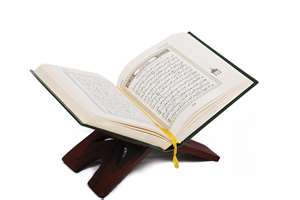 